Anexa 5.1 - Termeni de referințăProiectul privind Învățământul Secundar (ROSE)Schema de Granturi Schema de granturi pentru universități SGUBeneficiar: Universitatea Babeș-Bolyai Cluj-Napoca, Facultatea de Psihologie și Științe ale EducațieiTitlul subproiectului: Clujul universitar: cultură, explorări vocaționale și divertisment la Facultatea de Psihologie și Științe ale EducațieiAcord de grant nr. 140/SGU/PV/IITermeni de referință pentruservicii de consultanță - selecția consultanților individuali– SUPRAVEGHETORI PROFESORI - 20221. ContextProiectul privind Învățământul Secundar (Romania Secondary Education Project – ROSE), în valoare totală de 200 de milioane de euro, este finanțat integral de Banca Internațională de Reconstrucție și Dezvoltare (BIRD – Banca Mondială), în baza Legii nr. 234/2015 pentru ratificarea Acordului de Împrumut no. 8481 – RO (Proiectul privind învățământul secundar) între România și BIRD, semnat la Washington la 17 aprilie 2015, și se va derula pe o perioadă de 7 ani, în intervalul 2015 – 2022. Proiectul este implementat de către Ministerul Educației Naționale, prin Unitatea de Management al Proiectelor cu Finanțare Externă.Obiectivele de Dezvoltare ale proiectului ROSE sunt îmbunătățirea tranziției de la liceu la învățământul terțiar și creșterea gradului de retenție în primul an de învățământ universitar în instituțiile finanțate în cadrul proiectului.În baza Acordului de Grant nr. 140/SGU/PV/II, încheiat cu Ministerul Educației Naționale (MEN) - Unitatea de Management al Proiectelor cu Finanțare Externă (UMPFE), Universitatea Babeș-Bolyai, Facultatea de Psihologie și Științe ale Educației a accesat în cadrul Schemei de Granturi pentru Universități – Programe de Vară  derulate în cadrul Proiectul privind Învățământul Secundar - ROSE un grant în valoare 609.891 lei pentru implementarea subproiectului Clujul universitar: cultură, explorări vocaționale și divertisment la Facultatea de Psihologie și Științe ale Educației și intenționează să utilizeze o parte din fonduri pentru derulare program de vară on line cu grupul țintă format din 50 elevi de la 3-5 licee din Jud. Sibiu, cu durata de 15 zile, la Facultatea de Psihologie și Științe ale Educației (Cluj-Napoca). 2. ObiectivObiectivul acestor servicii de consultanță este asigurarea participării elevilor la toate activitățile din cadrul proiectului și îndeplinirea rezultatelor așteptate ale proiectului. În acest sens, consultanții individuali – SUPRAVEGHETORI PROFEORI vor asigura întâmpinarea elevilor din grupul țintă în vederea familiarizării acestora cu viața universitară. Pe parcursul desfășurării activităților propuse, precum și a activităților recreative sau în timpul servirii meselor, elevii vor fi supravegheați de către supraveghetori, profesorii de liceu.3. Scopul serviciilorÎn vederea îndeplinirii obiectivului serviciilor, Consultantul va realiza următoarele activități:asigură securitatea elevilor în cadrul școlilor de vară; însoțesc elevii în vederea realizării activităților propuse; explică elevilor reguli de conduită, utilizare a bazei materiale și respectare a orarului; asigură dobândirea de către elevi a abilităților practice, precum și respectarea condițiilor de derulare a activităților; îndrumă elevii în vederea realizării sarcinilor primite în cadrul activităților derulate; asigură respectarea regulilor impuse de către organizatorul școlii de vară4. LivrabileCa rezultat al serviciilor descrise mai sus, Consultantul va trebui să transmită următoarele livrabile:Raport de activitate pentru Scoala de vara ce va fi predat la finalul școlii de vară5. Cerințe privind calificarea ConsultanțilorÎn baza experienței în domeniu, Consultantului i se solicită să presteze serviciile luând în considerare principiul economiei și eficienței şi să ofere nivelul etic şi profesional cel mai ridicat, astfel încât Beneficiarul să fie capabil să finalizeze sub-proiectul finanțat în cadrul schemei de granturi pentru licee, conform procedurilor descrise în Manualul de Granturi şi termenelor din Acordul de Grant semnat cu MEN-UMPFE.Competențele minime cerute pe care trebuie să le dovedească Consultanții sunt următoarele:Experiență de profesor de minimum 3 ani în învățământul preuniversitarÎncadrarea ca profesor în liceele din care provin  elevii  (licee din Jud. Sibiu) constituie un avantajExperiență în activități extra-curriculare pentru elevi sau de natura celor care fac obiectul acordului de grant – minimum 1 activitate 6. Alți termeni relevanțiPerioadă de implementare/ Durata serviciilor.Serviciile consultanților vor fi necesare în perioada 12.07.2022-26.07.2022, cu o durată a contractului de 15 zile și, în medie, 8 ore pe zi.Locație.Sediul liceelor de proveniență a elevilor.RaportareConsultanții vor raporta direct coordonatorului activităților din partea beneficiarului săptămânal cu privire la gradul de participare a elevilor la activitățile proiectului.Facilități oferite de Beneficiar.Consultantul va avea acces la documentele subproiectului necesare îndeplinirii sarcinilor prevăzute de proiect, acces la toate echipamentele necesare realizării sarcinii, precum și la spațiul pentru desfășurarea activităților de formare.Confidențialitate. Consultantul nu trebuie sa comunice niciunei persoane sau entități vreo informație confidențială obținută pe parcursul realizării serviciilor propuse.Drepturi de proprietate intelectuală. Toate documentele elaborate sau pregătite de către Consultant pentru Beneficiar în cursul îndeplinirii serviciilor vor avea caracter confidențial și vor deveni și rămâne proprietatea absolută a Beneficiarului. Consultantul va transmite toată această documentație către Beneficiar până la termenul final stabilit prin Contract sau până la expirarea acestuia.Director de proiect,                                                                                   Conf. Univ. dr. Cosmin Prodea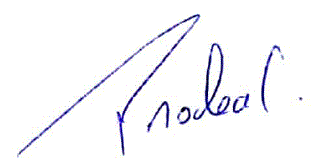 